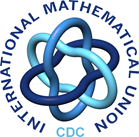 Part IUSE OF FUNDS PROVIDED THROUGH THE CDC GRANTS PROGRAM Individual Research Travel Support ProgramITEMIZED FINANCIAL STATEMENT(Deadline for completion: four (4) week after the end of the research visit)Name of Grantee:Email of Grantee:	Home country: Dates of research visit: Host Institution (name, city, country)Name of Host: Email of Host:	The financial statement should contain expenditures in EUR: Please note that no further costs can be covered from the grant. Please do not add any further items to this report. Date:    	Signature:  	     Part IIACTIVITY REPORTING FORMFOR CDC GRANTS PROGRAM Individual Research Travel Support Program(Deadline for completion: four (4) week after the end of the research visit)Please note that at least four pictures of the supported activity should be included/ attached to this report. (by email). After consideration by CDC, the intention is that this activity report and pictures will be made publicly available on the CDC website. Name of grantee:	Home institution and country of grantee:Name of the host:Name of the host institution and country:Topic of the research activity: Dates spend at the center/host institution:The progress report should a brief (one page) activity report: Summary statement (1-2 sentences) of major outcome of your visit: Brief description of your research activities during your research visit: Students and post-doctoral fellows advised:  Joint activities with your host: Research in progress (as a result from the visit): Papers published or in preprint form as a result from the research visit: Planned future activities as a result of your research visit: With my signature I agree that my Activity Report and pictures can be published on the CDC website.Date:	Signature Grantee:   I.  Total amount spent for the Research Visit in EUR        Breakdown of expenditure of grant Invoices required to be send to IMU SecretariatLocal currency (Please specify) (e.g. 5,000 ZAR)Total EURTravel cost (total)Economic class airfare(Public) transport to/from airport (rail or bus between the nearest city where the airport is located and the headquarters of the candidate or the city/town where the host institution is located, if necessary). Maximum four (4) Taxi fares (on submission of receipts) may be allowed to travel between the home and the airport/railway station (upon arrival and departure).Maximum one (1) night (both arrival and departure) Paid by IMU Secretariatyes yes yes Visa feeyes Travel insurance charges yes Accommodationyes